Jean-Jacques Rousseau(Wikipedia)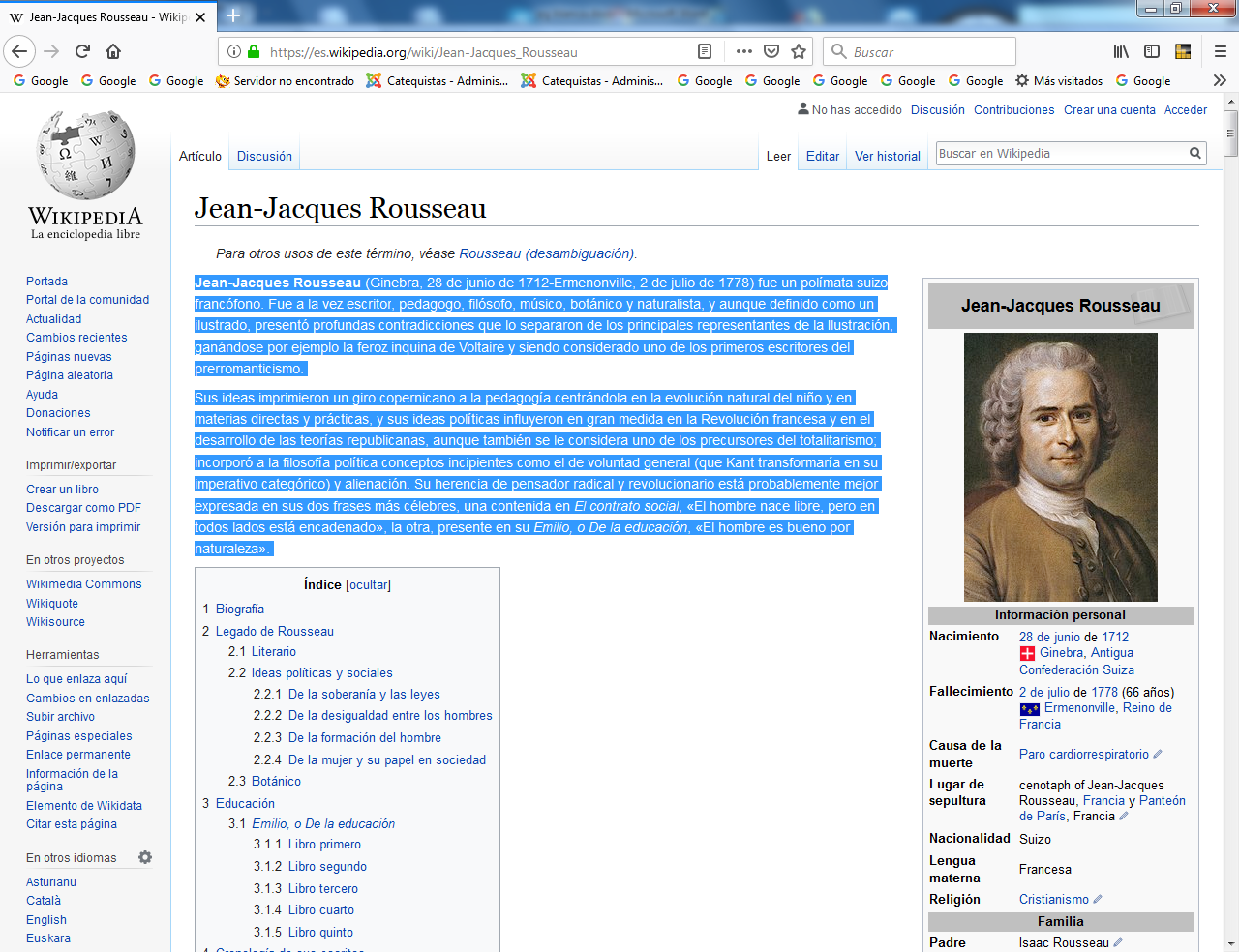     (Ginebra, 28 de junio de 1712-Ermenonville, 2 de julio de 1778) fue un polímata suizo francófono. Fue a la vez escritor, pedagogo, filósofo, músico, botánico y naturalista, y aunque definido como un ilustrado, presentó profundas contradicciones que lo separaron de los principales representantes de la Ilustración, ganándose por ejemplo la feroz inquina de Voltaire y siendo considerado uno de los primeros escritores del prerromanticismo.     Sus ideas imprimieron un giro copernicano a la pedagogía centrándola en la evolución natural del niño y en materias directas y prácticas, y sus ideas políticas influyeron en gran medida en la Revolución francesa y en el desarrollo de las teorías republicanas, aunque también se le considera uno de los precursores del totalitarismo; incorporó a la filosofía política conceptos incipientes como el de voluntad general (que Kant transformaría en su imperativo categórico) y alienación. Su herencia de pensador radical y revolucionario está probablemente mejor expresada en sus dos frases más célebres, una contenida en El contrato social, «El hombre nace libre, pero en todos lados está encadenado», la otra, presente en su Emilio, o De la educación, «El hombre es bueno por naturaleza». Biografía   La familia Rousseau procedía de hugonotes franceses y se instaló en Ginebra unos cien años antes de que Isaac Rousseau (Ginebra, 1672-Nyon, 1747) y Suzanne Bernard (Ginebra, 1673-ibidem, 1712), hija del calvinista Jacques Bernard, tuvieran al futuro escritor Jean-Jacques. Nueve días después de dar a luz, Suzanne falleció y el pequeño Rousseau consideró a sus tíos paternos como sus segundos padres, debido a que desde muy pequeño pasó mucho tiempo con ellos y fueron los que lo cuidaron.     Cuando Rousseau tenía 10 años (1722), su padre, un relojero bastante culto, tuvo que exiliarse por una acusación infundada y su hijo quedó al cuidado de su tío Samuel, aunque ya había tomado de él un gran amor por la lectura y un sentimiento patriótico de admiración por el gobierno de la República de Ginebra que Jean-Jacques conservó toda su vida. Con esta familia disfrutó de una educación que él consideraría ideal, calificando esta época como la más feliz de su vida, y leyó a Bossuet, Fontenelle, La Bruyère, Molière y sobre todo a Plutarco, del cual interiorizó importantes nociones sobre la historia de la Roma republicana; en sus Confesiones, escritas hacia el final de su vida, dirá que fue este autor su lectura predilecta; también recomendará en su Émile la lectura del Robinson Crusoe de Daniel Defoe.     Junto con su primo, Rousseau fue enviado como pupilo a la casa del calvinista Lambercier durante dos años (1722-1724).    A su regreso en 1725, trabajó como aprendiz de relojero y, posteriormente, con un maestro grabador (aunque sin terminar su aprendizaje), con quienes desarrolló la suficiente experiencia para vivir de estos oficios ocasionalmente.      Renunciar a la libertad es renunciar a la cualidad de hombres, a los derechos de humanidad e incluso a los deberes.El contrato social    A los 16 años (1728) empezó a vagabundear y abandonó su ciudad natal. Tras estar peregrinando un tiempo y desempeñando los oficios más dispares, al borde de entrar en la marginalidad, abjuró del calvinismo y abrazó el catolicismo, del que más tarde también renegó (en el futuro expondrá sus ideas deístas sobre una religión natural en su Profesión de fe del vicario saboyano) y se estableció en Annecy, siendo tutelado por Madame de Warens, una dama católica ilustrada sin hijos, trece años mayor que él, que le ayudó en su discontinua educación y en su afición por la música, y además le fue buscando distintos trabajos    A ojos de Rousseau, ella sería la madre que había perdido y, a partir de 1733, una amante. Residió seis semanas de 1737 en Montpellier por una enfermedad grave, y a su regreso madame Warens le consiguió el puesto de preceptor en Lyon de los hijos del hermano de dos famosos escritores ilustrados, Gabriel Bonnot de Mably (1740), sobre el cual ejerció una fuerte influencia, y el filósofo Condillac; además traba amistad con Fontenelle, Diderot (que lo fichó como colaborador en materia musical de su Enciclopedia, 1751-1772, y con quien se habrá de enemistar al cabo) y Marivaux (quien le corrige, por cierto, su pieza teatral en un acto Narciso o el amante de sí mismo, que estrenará en 1752).    Forjó entonces un carácter de "paseante solitario" amante de la naturaleza. Pero, siempre descontentadizo, Rousseau ejerció de periodista y de muchos otros oficios ocasionales más. En 1742 presenta un innovador sistema de notación musical a la Real Academia de las Ciencias de París, con poco fruto (su sistema solo se interesaba por la melodía y no por la armonía, y además un sistema prácticamente similar ya había sido inventado sesenta y cinco años atrás por el monje Souhaitti), y al año siguiente publica su Disertación sobre la música moderna (1743), en que critica muy duramente la francesa, para él muy inferior a la italiana.      Conoce a madame Dupin, de la que será luego secretario; también en ese año es nombrado secretario del inepto embajador de Francia en la República de Venecia, Pierre-François de Montaigu, con quien no llegó a concordar, hasta el punto de que al año siguiente fue despedido (1744).     En 1745 y ya con 33 años, vuelve a París, donde convive con Thérèse Levasseur, una modista analfabeta con quien tiene cinco hijos y a quien convence para entregarlos al hospicio conforme van naciendo; así hizo en 1746 con el primero. Al principio dijo que carecía de medios para mantener una familia, ​ pero más tarde, en el volumen IX de sus Confesiones, sostuvo haberlo hecho para apartarlos de la nefasta influencia de su familia política: «Pensar en encomendarlos a una familia sin educación, para que los educara aún peor, me hacía temblar. La educación del hospicio no podía ser peor que eso».     En esta época contacta con Voltaire, D'Alembert, Rameau y, de nuevo, con Diderot, y escribe sus obras más reconocidas. Cuando la Academia de Dijon propuso en 1749 un concurso de disertaciones sobre la siguiente cuestión: «Si el restablecimiento de las ciencias y las artes ha contribuido a mejorar las costumbres», Rousseau ganó al año siguiente con su Discours sur les sciences et les arts respondiendo que no, pues las artes y las ciencias a su juicio suponen una decadencia cultural.      Mientras el gobierno y las leyes proveen lo necesario para el bienestar y la seguridad de los hombres, las ciencias, las letras y las artes, menos despóticas y quizá más poderosas, extienden guirnaldas de flores sobre las cadenas que los atan, anulan en los hombres el sentimiento de libertad original, para el que parecían haber nacido, y les hacen amar su esclavitud y les convierten en lo que se suele llamar pueblos civilizados. La necesidad creó los tronos; las ciencias y las artes los han fortalecido.   Discurso para la Academia de Dijon, 1750    Pero, además, el cultivo de las ciencias y las artes era responsable para él también del declive de la moral, de la inocencia perdida y del desarrollo "del lujo, la disolución y la esclavitud". A partir de aquí, alcanza una discutida y polémica celebridad; incluso el depuesto rey de Polonia y duque de Lorena, Estanislao I Leszczynski, intentó refutar a Rousseau con otro discurso. En 1751 dimite de su puesto de secretario de madame Dupin y se dedica a copiar partituras musicales para ganarse la vida y en 1752 estrena con éxito en Fontainebleau, en presencia del rey Luis XV, su ópera en un acto El adivino del pueblo, atreviéndose a rechazar una audiencia con el propio monarca.    En 1754 publica su Discurso sobre economía política y abjura del catolicismo y al año siguiente, en 1755, publicará un texto aún más importante, su Discurso sobre el origen y los fundamentos de la desigualdad entre los hombres, que había presentado para otro concurso de la Academia de Dijon sin obtener premio esta vez. Este discurso disgustó por igual a Voltaire y a la iglesia católica, la cual lo acusó de negar el pecado original y de adherirse a la herejía del pelagianismo. Rousseau había enviado un ejemplar a Voltaire, residente por entonces en su patria chica, Ginebra, y este le contestó que estaba "escrito contra la raza humana... jamás se desplegó tanta inteligencia para querer convertirnos en bestias".    Fue el comienzo de una creciente enemistad entre estos dos ilustrados, cuya segunda fase aconteció cuando Voltaire publicó su Poema sobre el desastre de Lisboa (1755), en que afirmaba sin ambages su pesimismo y negaba la providencia divina, al que el ginebrino respondió con una Carta sobre la Providencia (1756) en que intentaba refutarlo. La respuesta de Voltaire sería justamente celebrada: su novela corta Cándido o el optimismo. Aún se enconó más el odio de Voltaire cuando Rousseau imprimió su Carta a D'Alembert sobre los espectáculos (1758), en la que declaraba (siendo él mismo autor dramático) que el teatro era uno de los productos más perniciosos para la sociedad, generando lujo e inmoralidad; es más, se mostraba sumamente misógino al escribir frases como esta:    A las mujeres, en general, ni les gusta ni aprecian el arte, y no tienen ningún talento. Pueden alcanzar el éxito en labores insignificantes que solo requieren superficialidad y un poco de gusto, y, a veces, lógica... Sus escritos son tan vacíos y bellos como ellas mismas y contienen el ingenio que uno quiera ponerles, pero carecen por completo de profundidad. No saben cómo describir o sentir el amor. ​    Voltaire se había obstinado en crear un teatro en Ginebra donde pudiese presentar sus piezas y actuar en ellas, y esta carta vino a darle la puntilla a toda posibilidad de congraciarse con Rousseau, quien, por su parte, empezaba a asistir a salones parisinos y criticaba la música francesa en la Querelle des Buffons con el apoyo de los enciclopedistas y su, por aquel entonces, íntimo amigo Frédéric-Melchior Grimm, con quien comparte el amor de madame d'Epinay.      Las exigencias de sus amigos y sus opiniones lo distancian de ellos, Rousseau se siente traicionado y atacado y abandona Ermitage, casa rural que le amuebló Mme. d'Epinay en 1756. Se traslada en ese año a Mont Louis, también en los bosques de Montmorency, y recibe la propuesta de convertirse en bibliotecario de honor de Ginebra, que rechaza.    En 1757 se enamora apasionadamente de madame Sophie d'Houdetot, compitiendo con su otro amante, el poeta y académico Jean François de Saint-Lambert, pero su relación no llega a ser más que platónica. A ella dirigirá sus Cartas morales (1757-1758), que permanecieron inéditas hasta 1888. En 1758 publica su Carta a d'Alembert sobre los espectáculos y en 1761 su novela epistolar Julia, o la nueva Eloísa.     1762 fue un año fundamental en su creación literaria, pues redacta una pieza teatral originalísima, Pygmalion, considerada la creadora de un nuevo género dramático-musical, el melólogo, que solo podrá representarse en 1770, y publica dos obras capitales: Emilio, o De la educación y El contrato social, o Principios del derecho político.   La primera de estas obras era sobre todo un cañonazo en toda regla contra la pedagogía tradicional y las religiones culturales y aprendidas, no naturales, que habrá de tener consecuencias importantísimas en esas disciplinas; en pedagogía imprimió un giro copernicano que desarrollará otro escritor suizo, Pestalozzi, centrando la educación en el niño y en su evolución mental, y primando las materias prácticas frente a las teóricas y abstractas, mientras que en cuestiones religiosas Rousseau proponía, despreciando la teología como inútil, una religión natural con papel secundario y menos importante que otras disciplinas prácticas.   La segunda obra era una crítica fundamentada y de raíz de los principios políticos del Antiguo Régimen que partía de una cuestión que se hizo justamente célebre: «El hombre nace libre y, sin embargo, donde quiera que va está encadenado. ¿Por qué este cambio?». En teoría constitucional, a diferencia de Thomas Hobbes y de modo más acentuado aún que John Locke, Rousseau no admitía ninguna restricción en cuanto a los derechos y libertades individuales: el hombre que no goza de una libertad completa no es un hombre; bosqueja un principio filosófico de amplio futuro, la alienación, así como otro político-jurídico, la voluntad general.    Las heterodoxas ideas expresadas en estas obras lo hacen tremendamente impopular, hasta el punto de que el 9 de junio el Parlamento de París da orden de arrestarlo por su Emilio; avisado previamente, Rousseau decidió refugiarse en su natal tierra suiza, más en concreto en Yverdon; allí se entera de que además el arzobispo de París Christophe de Beaumont ha escrito una carta pastoral contra sus obras; el 19 de junio el cantón de Ginebra le expende orden de arresto por sus obras Emilio y Contrato social y el 10 de julio es expulsado de Yverdon por el cantón de Berna; así que atraviesa la sierra del Jura y se refugia en Môtiers-Travers bajo la protección de Julie Emélie Willading, nacida Boy de la Tour (1751-1826).  En 1763 escribe una Carta a Christophe de Beumont para defenderse de la persecución del arzobispo católico y después renuncia a la ciudadanía ginebrina; en septiembre de 1764 recibe una oferta de Pasquale di Paoli para redactar una constitución para la efímera República Corsa (1755-1769). También en 1764 Voltaire publica un panfleto anónimo contra Rousseau, El sentimiento de los ciudadanos, en el que revela el destino de sus cinco hijos, entregados al cuidado de orfanatos porque Rousseau pensaba no ser capaz de mantenerlos por sus condiciones económicas (esta fue su principal justificación en las Confesiones¿Quién es ese hombre que piensa que se le deben levantar estatuas y con la misma humildad compara su vida con la de Jesús; ese que ultraja al cristianismo y a la Reforma, e insulta a nuestros gobernantes y pastores? ¿Es un erudito que habla en contra de otros eruditos? No, es un desgraciado sifilítico que arrastra tras de sí, de pueblo en pueblo y de montaña en montaña, a una ramera, a cuya madre él ha matado, y con la que ha tenido hijos y los ha abandonado a la puerta de un hospicio. (Voltaire, anónimo, en El sentimiento de los ciudadanos, 1764)   Rousseau se tomó la molestia de rebatir con informes médicos su presunta sífilis y el infundio de haber matado a la madre de su amante, republicando el folleto anónimo con sus notas en París, pero ocultando sin embargo la verdad del abandono de sus hijos. Desde ese momento adoptó como lema Vitam impendere vero ("dedicar la vida a la verdad", Juvenal, sátira IV), que antepuso a una publicación que hizo en diciembre, sus Cartas de la montaña; pero el clero protestante (sobre todo el pastor calvinista de Ginebra Jean Sarasin) y católico despotricaba contra él y en 1765 su casa en Môtiers fue apedreada por una turba furiosa    Unos días después Rousseau decidió refugiarse en la isla de San Pedro, en el lago de Bienne, en casa de un síndico de Berna; pero también se vio forzado a marcharse de allí. Rousseau se desespera por primera vez y pide a las autoridades de Berna que le encarcelen donde sea, que ya no escribirá nada más; pero no lo encarcelan y se instala en Bienne, donde recibe sobre todo la visita de diversos ingleses (Daniel Malthus, padre del economista; James Boswell...), pues sus dos discursos y sus tres grandes libros, traducidos estos últimos por William Kenrick, habían sido ampliamente divulgados también en el mundo anglófono. Recibió peticiones para que viajara a Prusia (del mariscal George Keith), al Reino Unido (de David Hume) e incluso a Rusia (de Cyril Razoumovsky).    La persecución empezaba a suscitar en Rousseau una paranoia o manía persecutoria a la que ya era proclive; además, estaba seriamente enfermo de vejiga. Así que el 4 de enero de 1766, con David Hume y Jean-Jacques de Luze, se puso en camino para Londres. Su amigo Hume lo acogió junto con Thérèse en Inglaterra, pero el filósofo suizo no aguantaba la ciudad y Hume tuvo que buscarle a la pareja una residencia campestre a su gusto, y la encontró en Chiswick; sin embargo el ilustrado francés era invitado con frecuencia a otras fincas, como Mundan House (Surrey) a media milla de Wotton Place, y sobre todo Wootton Hall (Statford), en casa de Richard Davenport, que fue el lugar donde por más tiempo residieron.   Pasaron en Inglaterra dos agitados años (1765-1767), hostigados por la opinión que la mayoría de los ingleses tenía de él: un loco, malo y peligroso hombre que vivía en pecado con Thérèse. Hume tenía que buscar artimañas hasta para llevar al teatro Drury Lane al caprichoso, antojadizo y paranoico francés; al llegar al espectáculo, su extraño atavío (Rousseau vestía habitualmente al modo armenio) causó alboroto y al finalizar la representación fue conducido a la tertulia del gran actor Garrick. Horace Walpole le gastó una broma pesada escribiéndole una carta falsa como si fuese Federico el Grande de Prusia, Therèse le engañó con Boswell, y el perro de Rousseau, "Sultán", no hacía otra cosa que escaparse y Rousseau se pasaba el día quejándose y protestando.    En fin, Hume acabó harto de los líos, rarezas (por ejemplo, rechazar una pensión secreta del rey Jorge III de cien libras que Hume se había forzado en conseguirle y el francés había aprobado al principio) y paranoias (pensaba que Hume se había aliado con Voltaire, d'Alembert, Diderot y otros enemigos suyos para desacreditarlo, llevando este altercado incluso a la imprenta, a lo cual respondió Hume también con un impreso) de Rousseau.   En 1767, con 55 años, recibe pese a todo la pensión de Jorge III, pero decide volver a Francia con el nombre falso de Jean-Joseph Renou, cuando ya sus agobiados amigos ingleses se habían dado cuenta de que algo le pasaba, que estaba trastornado. El príncipe de Conti pone a su disposición una casa en Trye-le Chateâu y se publica su Diccionario de música. Pero en 1768 marcha a Lyon y Grenoble y el 30 de agosto se casó con su amada Thérèse en Bourgoin. En 1770 se le permitió regresar oficialmente con su nombre: pero bajo la condición de no publicar nada más.   Terminó sus memorias, las Confesiones, en 1771, un intento de resolver o al menos dar testimonio de sus tremendas contradicciones, y se dedicó a vivir de sus patrones y de lecturas públicas de estas memorias.     En 1772 Mme. d'Epinay, escritora amante de él y Grimm al tiempo (lo que provocará su enemistad), escandalizada por lo que Rousseau relata de su relación con ella, pide a la policía que prohíban tales lecturas, y eso es lo que ocurre. Con un estado anímico sombrío, se aleja definitivamente del mundo. Comienza a redactar en 1772 sus Diálogos, pero el daño que le habían causado los violentos ataques de Voltaire (quien dijo de él que se valía de la sensiblería y la hipocresía para prosperar) así como los de otros personajes de su época terminó apartándolo finalmente de la vida pública sin poder aprovechar la fama y el reconocimiento de su obra, que inspiraría al romanticismo. Alarga sus Consideraciones sobre el Gobierno de Polonia y en los años siguientes trabajó en Cartas sobre botánica a la señora Delessert (1771-1773), Rousseau juez de Jean-Jacques (1772-1776) y la ópera Daphnis et Chloé (1774-1776).     En 1776 empieza a redactar sus Ensoñaciones de un paseante solitario (1776-1778 ), cuya redacción quedará inconclusa por su súbita muerte, cuando andaba retirado en Ermenonville por consejo médico, de un paro cardíaco en 1778, cuando contaba 66 años.     Sus restos descansan en el Panteón de París a pocos metros de Voltaire y el sitio exacto está marcado claramente por un busto conmemorativo. Póstumas aparecieron diversas obras: en 1781 su Ensayo sobre el origen de las lenguas ​y una continuación del Emilio, Émile et Sophie, ou les Solitaires, así como las Confesiones (1782-1789). Las Cartas morales solo serán publicadas en 1888.    El contrato social    Rousseau produjo uno de los trabajos más importantes de la época de la Ilustración; ​ a través de su El contrato social, hizo surgir una nueva política.7​ Esta nueva política está basada en la volonté générale, voluntad general, y en el pueblo como depositario de la soberanía. Expone que la única forma de gobierno legal será aquella de un Estado republicano, donde todo el pueblo legisle; independientemente de la forma de gobierno, ya sea una monarquía o una aristocracia, no debe afectar la legitimidad del Estado. ​ Rousseau da gran importancia al tamaño del Estado, debido a que una vez la población del Estado crece, entonces la voluntad de cada individuo es menos representada en la voluntad general, de modo que cuanto mayor sea el Estado, su gobierno debe ser más eficaz para evitar la desobediencia a esa voluntad general.     En sus estudios políticos y sociales Rousseau desarrolló un esquema social, en el cual el poder recae sobre el pueblo, argumentando que es posible vivir y sobrevivir como conjunto sin necesidad de un último líder que fuese la autoridad. Es una propuesta que se fundamenta en la libertad natural, con la cual, Rousseau explica, ha nacido el hombre. En El Contrato Social, Rousseau argumenta que el poder que rige a la sociedad es la voluntad general que mira por el bien común de todos los ciudadanos.   ​ Este poder solo toma vigencia cuando cada uno de los miembros de una sociedad se une mediante asociación bajo la condición, según expone Rousseau, de que «Cada uno de nosotros pone en común su persona y todo su poder bajo la suprema dirección de la voluntad general; y cada miembro es considerado como parte indivisible del todo».​ En fin, Rousseau plantea que la asociación asumida por los ciudadanos debe ser «capaz de defender y proteger, con toda la fuerza común, la persona y los bienes de cada uno de los asociados, pero de modo tal que cada uno de éstos, en unión con todos, solo obedezca a sí mismo, y quede tan libre como antes».​     La obra rousseauniana argumenta que esta asociación de los hombres no es algo natural. ​ El hombre sale de su estado natural de libertad porque le surgen necesidades de supervivencia que le imponen la creación de algo artificial, ya que el hombre no es sociable por naturaleza y no nació para estar asociado con otros. Es voluntariamente que se unen los unos a los otros y fundamentan este vínculo con el desarrollo de la moralidad y la racionalidad para satisfacer las necesidades que la naturaleza le ha impuesto. La moral y la razón se hacen evidentes en la sociedad al establecer un modelo normativo capaz de crear un orden social que evite la dominación de unos sobre otros y que involucre una representación participativa de todos los miembros de la sociedad. ​    Mediante El Contrato Social, Rousseau le abre paso a la democracia, de modo tal que todos los miembros reconocen la autoridad de la razón para unirse por una ley común en un mismo cuerpo político, ya que la ley que obedecen nace de ellos mismos. ​ Esta sociedad recibe el nombre de república y cada ciudadano vive de acuerdo con todos. En este Estado social son necesarias las reglas de la conducta creadas mediante la razón y reflexión de la voluntad general que se encarga de desarrollar las leyes que regirán a los hombres en la vida civil.   ​ Según Rousseau, es el pueblo, mediante la ratificación de la voluntad general, el único calificado para establecer las leyes que condicionan la asociación civil. ​ De acuerdo con la obra de Rousseau, todo gobierno legítimo es republicano, es decir, una república emplea un gobierno designado a tener como finalidad el interés público guiado por la voluntad general. Es por esta razón que Rousseau no descarta la posibilidad de la monarquía como un gobierno democrático, ya que si los asociados a la voluntad general pueden convenir, bajo ciertas circunstancias, la implementación de un gobierno monárquico o aristocrático, entonces tal es el bien común.  ​    En su modelo político, Rousseau atribuye al pueblo la función de soberano. A este término no le asigna características que designan a una sola clase o nación, sino la representación de una comunidad de los que desean formar un Estado y vivir bajo las mismas leyes que son la expresión de la voluntad general. El pueblo, como soberano, debe llevar a cabo una deliberación pública, que ponga a todos los ciudadanos asociados en un plano de igualdad, en la cual el cuerpo no puede decidir nada que atente contra los intereses legítimos de cada uno.   Las leyes en la república de Rousseau están desarrolladas conforme al orden social, establecido por la naturaleza del pacto social y no por las convenciones humanas de un solo individuo. Las leyes deben fundamentarse en las convenciones que traducen en reglas las exigencias de la racionalidad y moralidad humana, al tiempo que no atentan contra el ideal de la justicia que impone que todos los asociados se respeten los unos a los otros.  ​ Rousseau establece que las reglas de la asociación deben ser el resultado de la deliberación pública, ya que en ella se encuentra el origen de la soberanía. Las leyes nacidas de la deliberación no serán justas y la soberanía no será legítima si la deliberación no respeta el interés común y si los ciudadanos no aceptan las condiciones por las que las reglas son iguales para todos.14​ Estas leyes no instituyen ninguna forma específica de gobierno, sino que fijan las reglas generales de la administración y definen la constitución, por la cual el pueblo ha de regirse, ya que son la máxima expresión de la voluntad general.    El ideal político planteado por Rousseau en El Contrato Social se basa en la autonomía racional. Esta es la asociación que supone el reino de la ley común, en la cual cada uno de los asociados, al entregarse al pacto social, se obedece a sí mismo porque las leyes se fundamentan en la voluntad general, en la cual cada ciudadano es a su vez legislador, al deliberar públicamente en la creación de las reglas, y súbdito, al someterse libremente a la obediencia de las mismas.      El ideal político de El Contrato Social puede realizarse bajo cualquier forma de gobierno. Rousseau argumenta que cualquier forma de gobierno es válida y legítima si se ejerce dentro de los parámetros regidos por la ley común.    En su obra, Rousseau define una República como “todo Estado regido por leyes, cualquiera que sea su forma de administración”. ​      En el modelo político de Rousseau, el pueblo aparece en una doble dimensión, en la cual es sujeto y objeto del poder soberano.12​ Cada individuo es sujeto de la soberanía porque entrega todos sus derechos a la comunidad, pero, al mismo tiempo, es objeto porque, al ser parte de un todo, se los entrega a sí mismo. Al establecerse este pacto, la soberanía reside en el pueblo y, como resultado, la misma es inalienable, indivisible, absoluta e infalible, ya que es contradictorio que el soberano como pueblo implemente algo contra sí mismo como súbdito​    Lo que caracteriza el modelo político que Rousseau desarrolla en El Contrato Social es la idea clave roussoniana de "voluntad general". Tal voluntad se diferencia de la voluntad de todos por su carácter universalista y su aspecto normativo. No es una voluntad cualitativa, sino que se forma por una cualificación moral, en la cual se requiere que los hombres actúen de acuerdo a los intereses universalistas. ​ Una vez se forma esta voluntad, su mandato es inapelable, ya que lo que persigue es el interés colectivo que no es diferente del interés individual. Es por ello que, si algún asociado intentase resistir la voluntad general, se verá obligado por el cuerpo social a obedecerle.    Rousseau concebía la democracia como un gobierno directo del pueblo. El sistema que defendía se basaba en que todos los ciudadanos, libres e iguales, pudieran concurrir a manifestar su voluntad para llegar a un acuerdo común, a un contrato social. En El contrato social diría que «toda ley que el pueblo no ratifica, es nula y no es ley» y que «la soberanía no puede ser representada por la misma razón que no puede ser enajenada». Como "voluntad general" no puede ser representada, defendía un sistema de democracia directa que inspira, hasta cierto punto, la constitución federal suiza de 1849.    La relación de las teorías de Rousseau con el nacionalismo moderno es uno de los temas abundados por la teoría política y la historia de las ideas. En sus obras, Rousseau planteó las bases para el nacionalismo moderno atribuyéndole los sentimientos de identificación con la república o sociedad a la cual el hombre se ha asociado, aunque argumentó que estos sentimientos solo hubiesen sido posibles en Estados pequeños y democráticos. ​   De la formación del hombre    Rousseau hace un estudio de la formación del hombre individual antes de éste "ingresar a la sociedad", con sus primeras obras que incluyen: Discurso sobre las ciencias y las artes, Ensayo sobre el origen de las lenguas y Emilio, o De la educación. En la primera y en la segunda, Rousseau identifica los vicios y las virtudes, y en la tercera propone encaminar al hombre a la virtud haciendo a un lado los vicios.     Una de las definiciones: Vicio: lo artificial, las artes: las letras, las lenguas, música.27​las ciencias, excesivo uso de razón, expresión de sentimientos que no existen.28​ "palabras vacías", la armonía; virtud: lo puro, natural, la melodía, expresión sincera de sentimientos y el "conocimiento necesario".​      Las artes, según Rousseau, traen el conocimiento que hace al individuo comportarse de una manera para "ser de agrado a los demás", y no es un comportamiento natural;​ en vez de crear una unión entre seres humanos, crean la desigualdad entre ellos.   Se crea una esclavitud a ellas y una esclavitud entre los hombres, se explica con su famosa cita: "las ciencias, las letras y las artes, menos despóticas y más potentes acaso, tienden guirnaldas de flores sobre las cadenas de hierro de que están cargados, sofocan en ellos el sentimiento de esa libertad original para la que parecían haber nacido". Por lo que entra la educación, que involucra a las artes como parte del proceso, sin uso excesivo de ellas, ​ a "transformar al individuo liberándolo de las perversiones.De la mujer y su papel en sociedad    Rousseau aunque en un primer momento parece obviar al género femenino no es que lo ignore, sino que va definiendo su papel en sociedad como mero acompañante del ser humano que debe poseer todos los derechos, el hombre.     En sus primeros Discursos apenas la nombra. Cuando habla de hombres de ciencia y racionalistas, criticándolos, se dirige solo a estos, pues a la mujer no le era permitido participar en este tipo de actividades. En el Discurso sobre la desigualdad añora esa ley natural del ser humano en el estado de naturaleza. En él tampoco hace referencia al género femenino, sin embargo, esta ley natural le servirá de base, posteriormente, para justificar y argumentar a favor de esa posición de la mujer como mero apéndice del hombre, del lugar que debe ocupar en sociedad “por naturaleza”. En La nueva Eloísa reproduce ese modelo de hembra ideal, representada por Julia, la baronesa de d´Hochetat, mujer virtuosa donde las haya cuyo deber y máxima aspiración es cumplir las apariencias, ser virtuosa y evitar la censura en sociedad.     En el Emilio, o De la educación toda la riqueza de su aportación a la educación de la época en la que se tiene en cuenta al niño como persona en sí misma, no como mero boceto de preparación para la adultez, queda desvalorizado cuando se trata de las niñas. Un determinismo natural pauta su educación, enfocada a agradar al macho y darle hijos, o sea, a ser madre y esposa como función vital. Sofía, esposa de Emilio, será más o menos libre y se casará por amor, pero su crecimiento como persona estará condicionado al papel que se le asigna al lado de Emilio.     Es en su Carta a D'Alembert donde se revelan sus prejuicios respecto a la mujer, dejándola de lado en la defensa de la justicia y la igualdad entre los seres humanos. Cuenta sobre ellas que «ni son expertas, ni pueden ni desean serlo en ningún arte, que les falta el ingenio, que los libros salidos de su pluma son todos fríos y bonitos como ellas, que les falta razón para sentir el amor e inteligencia para saber describirlo».​    La mujer se muestra, simplemente, como el instrumento que facilita la vida política del hombre y su dedicación al estudio y a su desarrollo personal. Siendo así no la ve como persona en sí misma, soberana y libre —ni aún en estado de naturaleza—, sino como ser para, es decir, como mero medio: «deben aprender muchas cosas, pero solo las que conviene que sepan».     El propio D'Alembert le contestó con un alegato en favor de la mujer y, pocas décadas después, Olympe de Gouges con su Declaración de los derechos de la mujer y de la ciudadana. «Extraño, ciego, hinchado de ciencias y degenerado, en este siglo de luces y de sagacidad, en la ignorancia más crasa quiere mandar como un déspota sobre un sexo que recibió todas las facultades intelectuales», indica Olympe. ​  Poco después, en Inglaterra, será Mary Wollstonecraft la que asumirá el papel de dar respuesta rigurosa a ese supuesto orden natural de varón pensante mujer acompañante, para demostrar que tal distinción es puramente artificial, producto de una educación discriminatoria dentro de una sociedad patriarcal.    Carole Pateman ha designado a ese contrato implícito que subordina a la mujer respecto al hombre como el contrato sexual, ​ que parte de la reorganización patriarcal que adapta la visión rousseauniana de la Ilustración a la sociedad actual, instituyendo salarios más bajos, acoso sexual, falta de reconocimiento social, violencia de género, etc. Educación    Jean Jaques Rousseau era más bien un filósofo político, no un pedagogo; pero, a través de su novela Emilio, o De la educación promueve pensamientos filosóficos sobre la educación, siendo este uno de sus principales aportes en el campo de la pedagogía.    En este libro, exalta la bondad del hombre y de la naturaleza a la vez que plantea temas que más adelante desarrollará en Del Contrato Social. Rousseau concibe su paradigma del hombre encadenado en Emilio, o De la educación. Al igual que en Discurso sobre el origen y los fundamentos de la desigualdad entre los hombres quiere apartar la formación del hombre en Emilio, o De la educación de su indagación, «los hombres, diseminados entre ellos, observan, imitan su industria, y se elevan de esta manera hasta el instinto de las bestias; se alimentan igualmente de la mayoría».   Rousseau crea un sistema de educación que deja al hombre, o en este caso al niño, que viva y se desarrolle en una sociedad corrupta y oprimida. Como dice el estudio preliminar de Emilio, o De la educación: «asignad a los niños más libertad y menos imperio, dejadles hacer más por sí mismos y exigir menos de los demás».   El Emilio, o De la educación   Esta novela filosófica educativa, escrita en 1762, fundamentalmente describe y propone una perspectiva diferente de la educación, que es aplicada en Emilio. Rousseau, partiendo de su idea de que la naturaleza es buena y que el niño debe aprender por sí mismo en ella, quiere que el niño aprenda a hacer las cosas, que tenga motivos para hacerlas por sí mismo. Como Jurgen Oelkers, escritor del artículo Rousseau and the image of ‘modern education’ dice, «La educación debe tener su lugar dentro de la naturaleza para que el potencial del niño pueda desarrollarse según el ritmo de la naturaleza y no al tiempo de la sociedad»​   Rousseau cree que todo hombre y niño es bueno. Sobre todo, especula que la humanidad que plantea una educación a base de un transcurso natural sería una sociedad más libre. Sandro de Castro y Rosa Elena, en su artículo «Horizons of dialogue in Environmental Education: Contributions of Milton Santos, Jean-Jacques Rousseau and Paulo Freire» dicen: «Escribiendo Emilio, o De la educación​, Rousseau coloca la base para una educación capaz de formar a un hombre verdadero, porque ante todo hay que formar al hombre. Formar al hombre es la primera tarea, la segunda es formar al ciudadano, porque no se puede formar a ambos al mismo tiempo». Rousseau atacó al sistema educativo a través de esta novela, en la que presenta que los niños deben ser educados a través de sus intereses y no por la estricta disciplina.​ Cronología de sus escritos1742 : Projet concernant de nouveaux signes pour la musique1743 : Dissertation sur la musique moderne1750 : Discours sur les sciences et les arts1751 : Discours sur la vertu du héros1752 : Le Devin du village, 1752 : Narcisse ou l’Amant de lui-même, 1754 : Discours sur l'économie politique1755 : Discours sur l'origine et les fondements de l'inégalité parmi les hommes1755 : Examen de deux principes avancés par M. Rameau.1755 : Jugement du Projet de paix perpétuelle de Monsieur l'Abbé de Saint-Pierre1758 : Lettres morales, de 1757-1758, 1758 : Lettre sur la providence1758 : J.-J. Rousseau, Citoyen de Genève, Lettre à M. d'Alembert sur les spectacles1761 : Julie ou la Nouvelle Héloïse1762 : Émile, ou De l'éducation, incluye "La profession de foi du vicaire savoyard".1762 : Du contrat social1764 : Lettres écrites de la montagne1764 : Lettres sur la législation de la Corse1771 : Considérations sur le gouvernement de Pologne1771 : Pygmalion1781 : Essai sur l'origine des langues, póstumo1765 : Projet de constitution pour la Corse, póstumo1767 : Dictionnaire de musique 1770 : Les Confessions 1777 : Dialogues, Rousseau juge de Jean-Jacques, póstumo1778 : Les Rêveries du promeneur solitaire, póstumo1781 : Émile et Sophie, ou les Solitaires, Obra musical            La pieza Avril, Le devin du village (1752) Salve Regina (1752) Pygmalion (1762) - melodramaAvril - aire a poesía de Rémy BelleauLes consolationsDaphnis et Chloé Que le jour me dure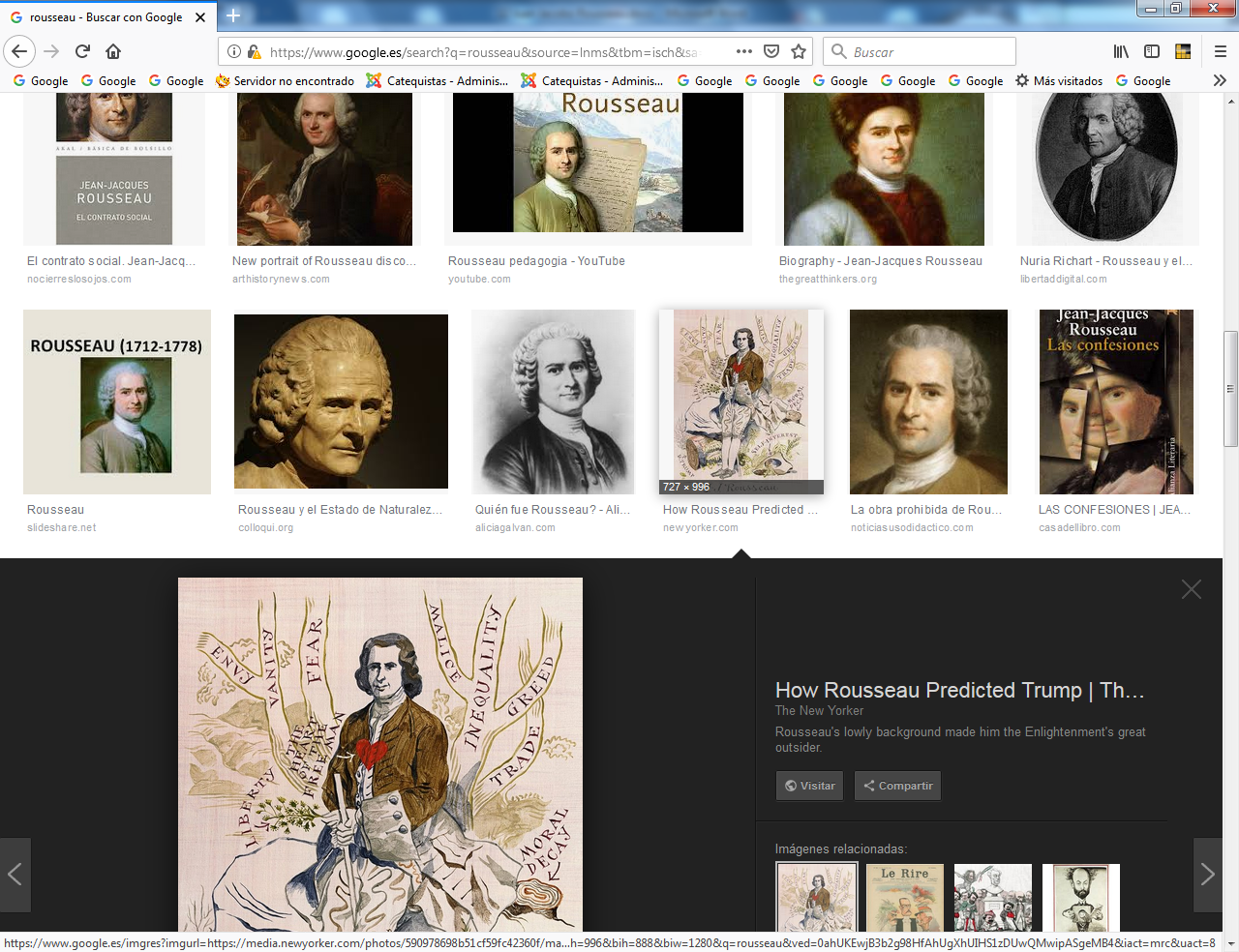 